В соответствии со статьей 30 Регламента Совета депутатов Старосокулакского сельсовета созвать внеочередное тридцать первое заседание Совета депутатов сельсовета четвертого созыва 31марта 2023года в15.00 часов в администрации сельсовета с повесткой дня: 1. Об отчете главы муниципального образования Старосокулакский сельсовет Саракташского района Оренбургской области о деятельности администрации сельсовета, в том числе о решении вопросов, поставленных Советом депутатов сельсовета за 2022 год.2. Об учреждении периодического печатного издания сельского поселения Старосокулакский сельсовет Саракташского района Оренбургской области - Информационный бюллетень «Старосокулакский сельсовет».Председатель Советадепутатов сельсоветаЕ.П.ТришечкинаРазослано: администрации сельсовета, депутатам, администрации района, прокуратуре района, в дело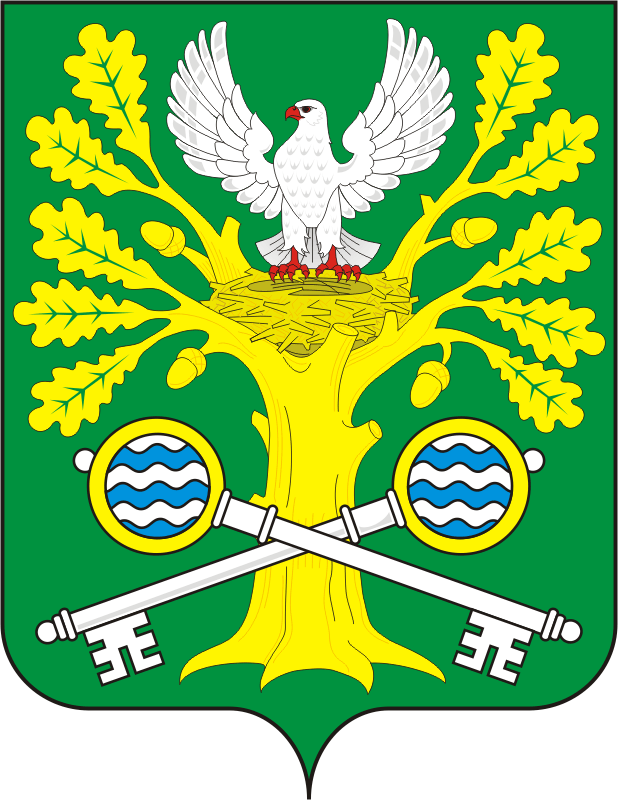 СОВЕТ ДЕПУТАТОВ МУНИЦИПАЛЬНОГО ОБРАЗОВАНИЯ СТАРОСОКУЛАКСКИЙ СЕЛЬСОВЕТСАРАКТАШСКОГО РАЙОНА ОРЕНБУРГСКОЙ ОБЛАСТИР А С П О Р Я Ж Е Н И Е28.03.2023 №2с. Старый СокулакО созыве  внеочередного  тридцать первого заседания Совета депутатов сельсовета четвертого созываДокладчик -Смирнов Сергей Геннадьевич, глава муниципального образования Старосокулакский сельсовет Саракташского района Оренбургской областиДокладчик -Смирнов Сергей Геннадьевич, глава муниципального образования Старосокулакский сельсовет Саракташского района Оренбургской области